Государственное бюджетное образовательное учреждение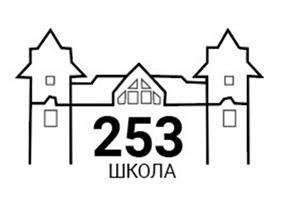 средняя общеобразовательная школа № 253 Приморского района Санкт-Петербурга имени капитана 1-го ранга П.И. ДержавинаРезультативность реализацииДополнительной общеобразовательной общеразвивающей программы «Готовимся защищать Родину!» 29.05.22-27.06.22Авторы:Фурсова Н.А. – директорАгапова Е.Н. - методистБавина П.А. – учитель русского языка Сытник А.И. – педагог-организаторАНООДО «Академия парусного спорта»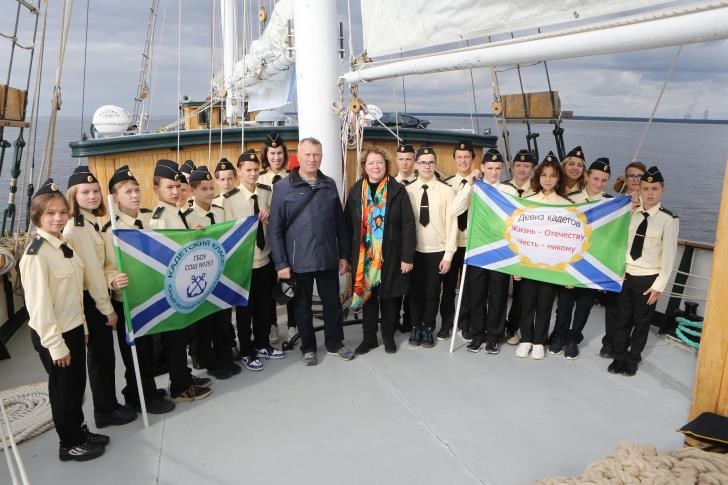 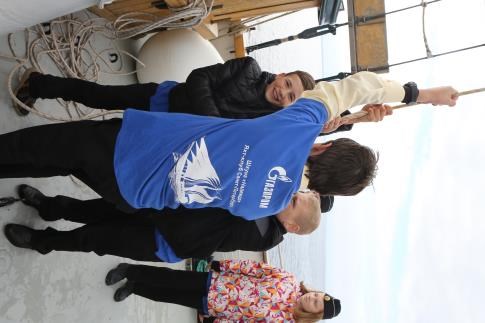 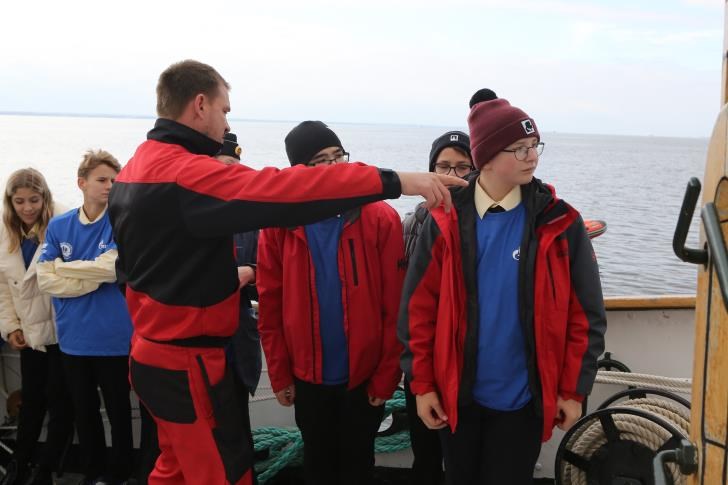 Морская практика кадет2АНО «Молодежная морская флотилия»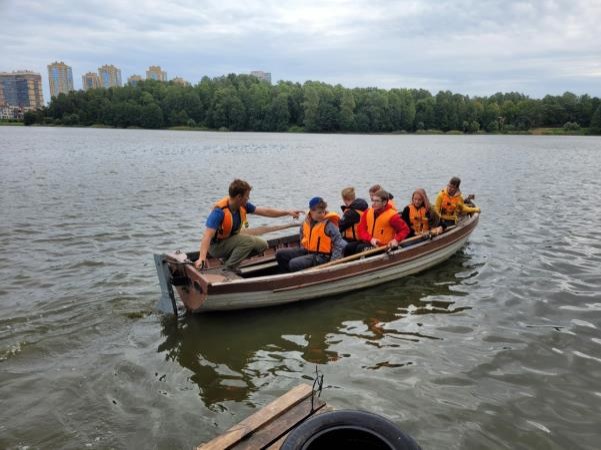 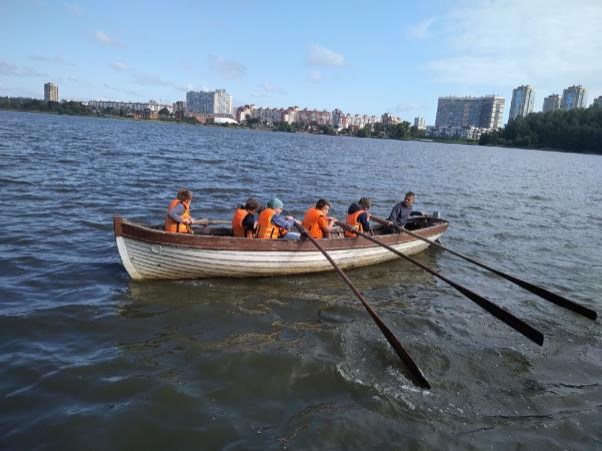 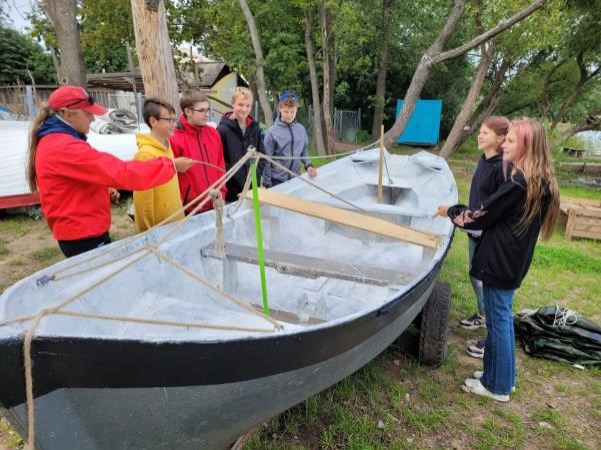 Гребная практика кадет3ФГБОУ СПГХПА им. А.Л. Штиглица и РОО «Нестор»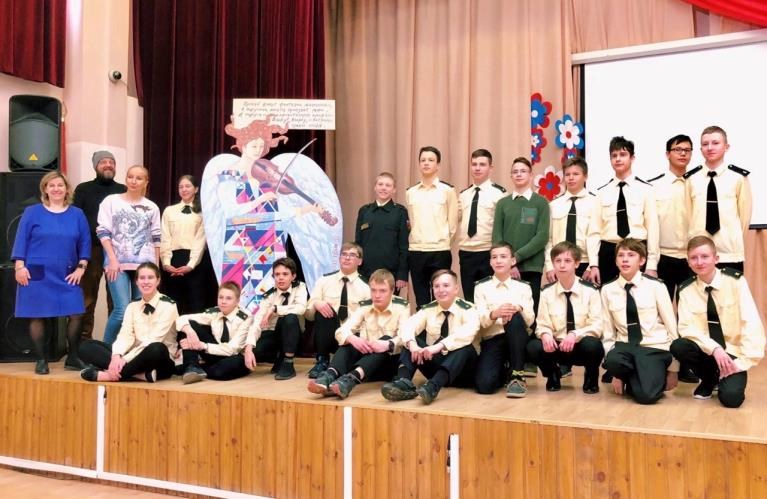 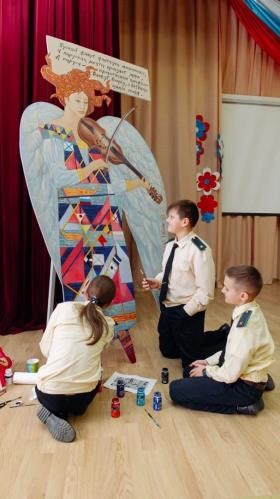 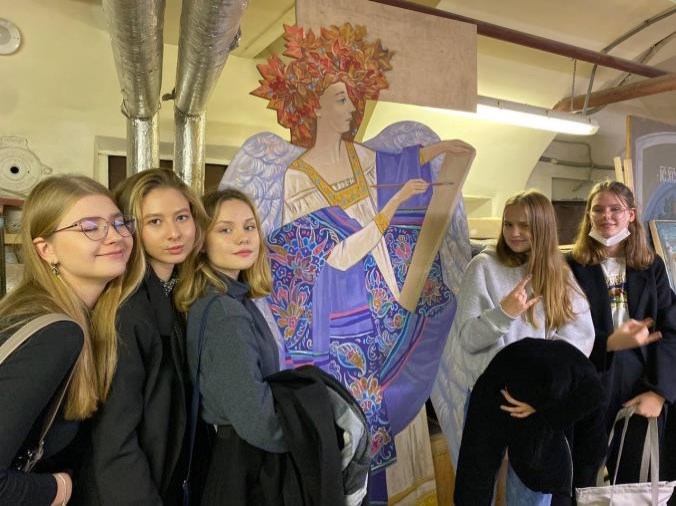 Духовно – просветительские фестивали и проекты4Совет ветеранов ФСБ России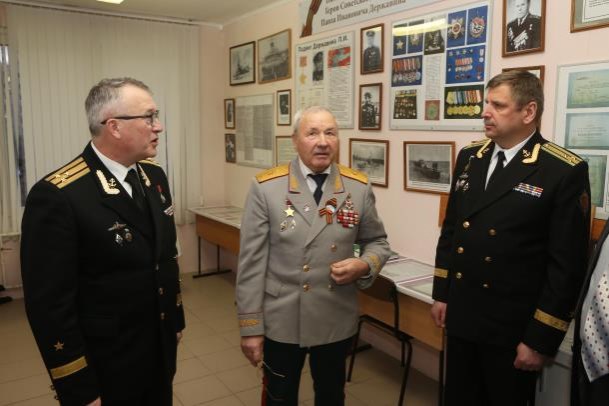 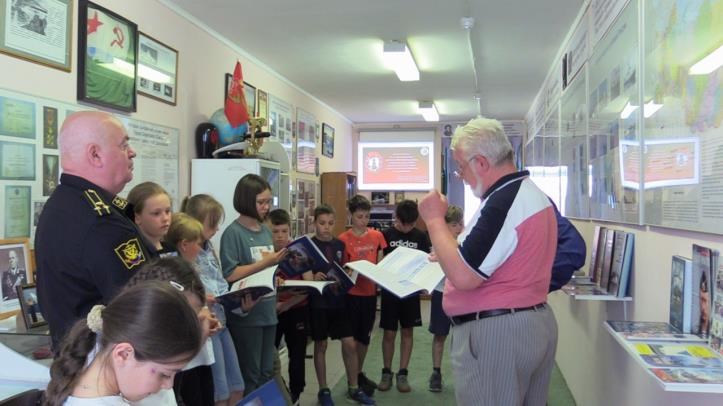 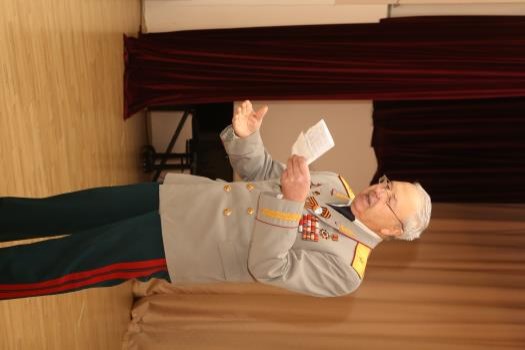 и МООПД «Бессмертный полк Победы»Уроки в музее и уроки мужества5СПбРСОО «Яхт-клуб Санкт-Петербурга»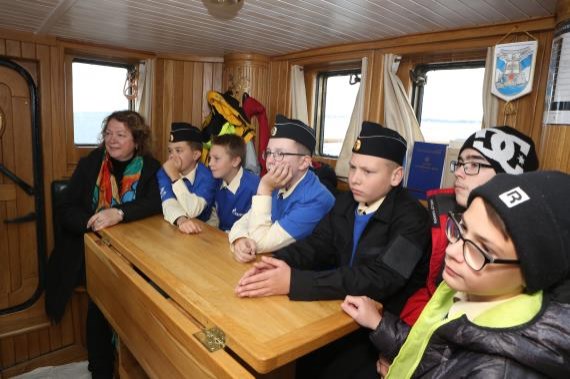 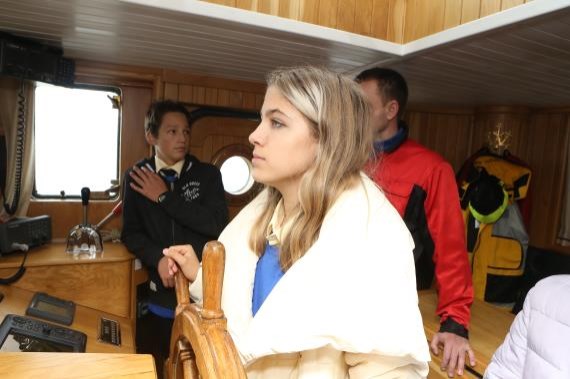 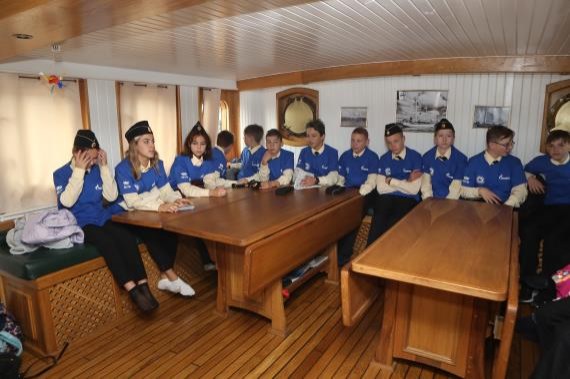 Практические занятия в рубке капитана6ООО «Историческая верфь Полтава»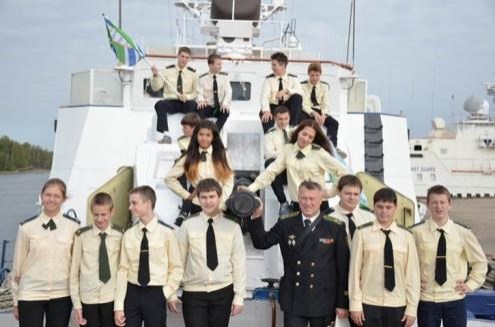 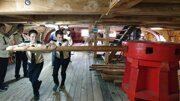 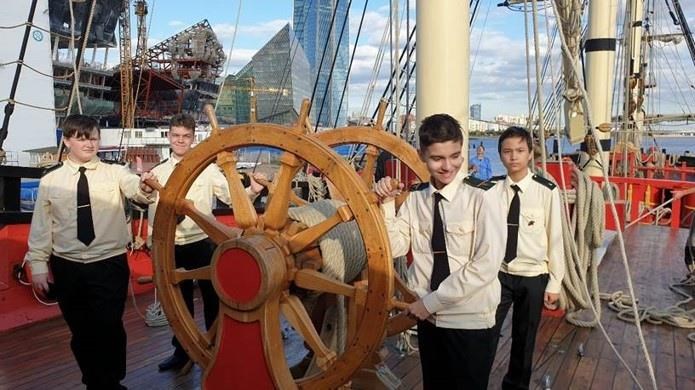 Практические занятия на парусном линейном корабле 4-го ранга «Полтава»7Всероссийское общество спасания на водах» (ВОСВОД)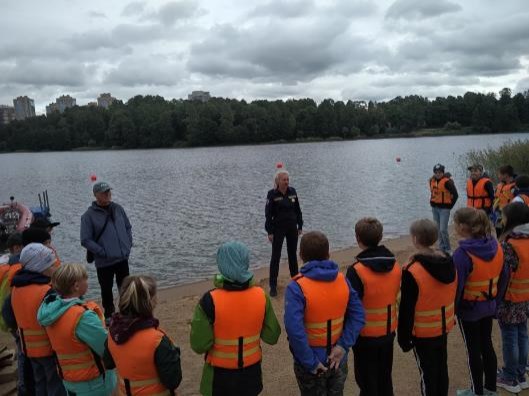 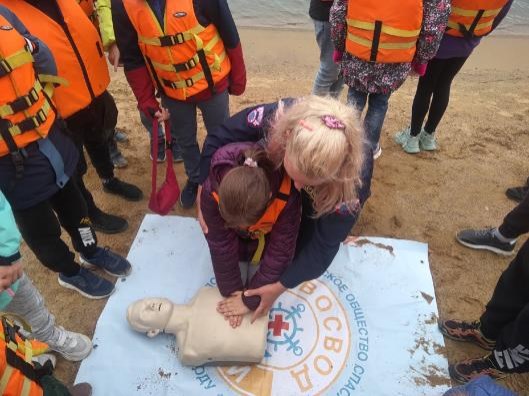 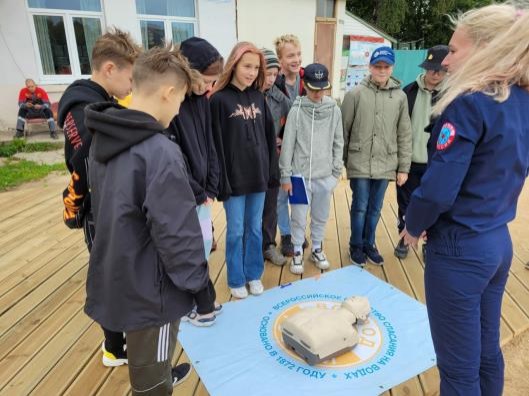 Первая помощь на воде8Константино - Еленинский монастырь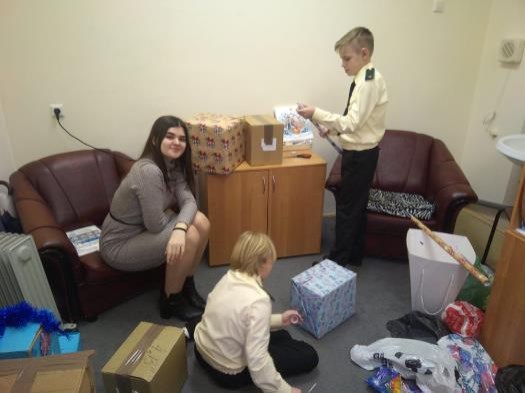 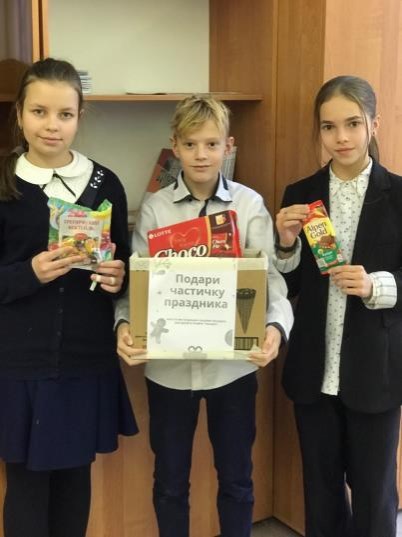 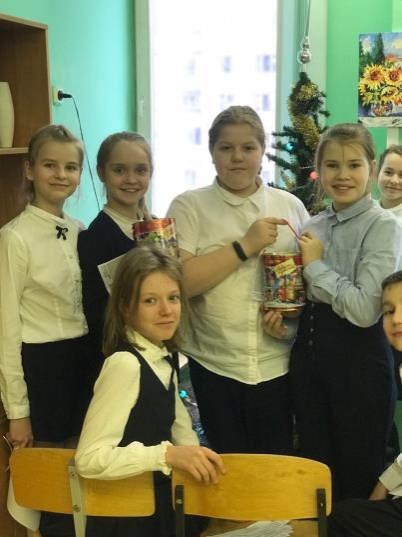 Проведение благотворительной  акцииакция «100 сюрпризов для детей» - сбор сладких подарков для воспитанников социального приюта «Транзит»10Школа добра и милосердия при отделе религиозного образования и катехизации Санкт-Петербургской епархии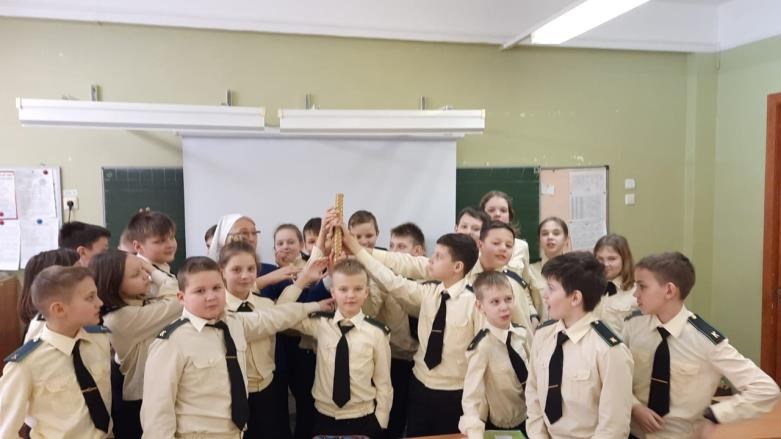 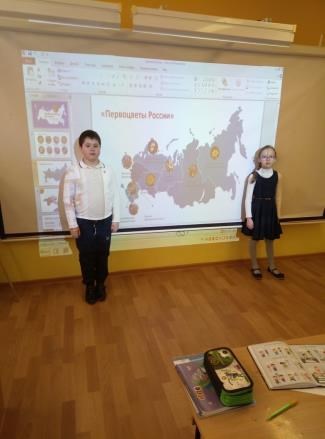 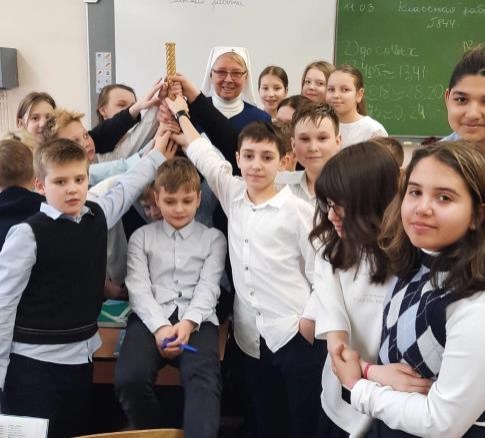 Духовно-просветительские экскурсии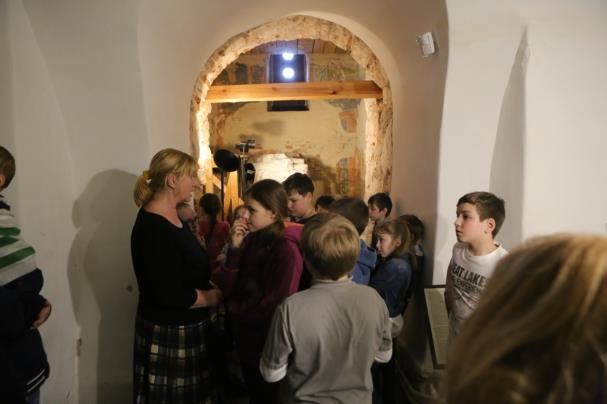 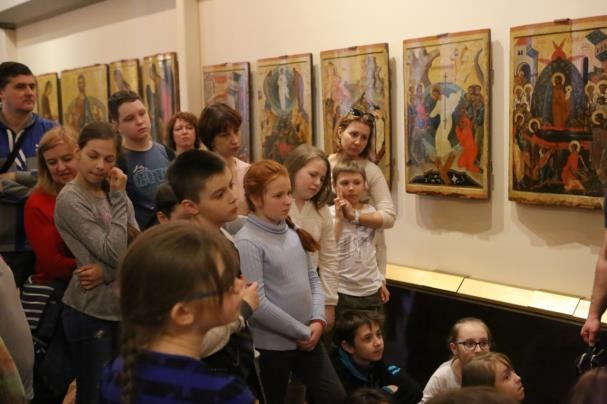 В рамках реализации программ модуля «Душу - Богу»15Модуль «Душу – Богу»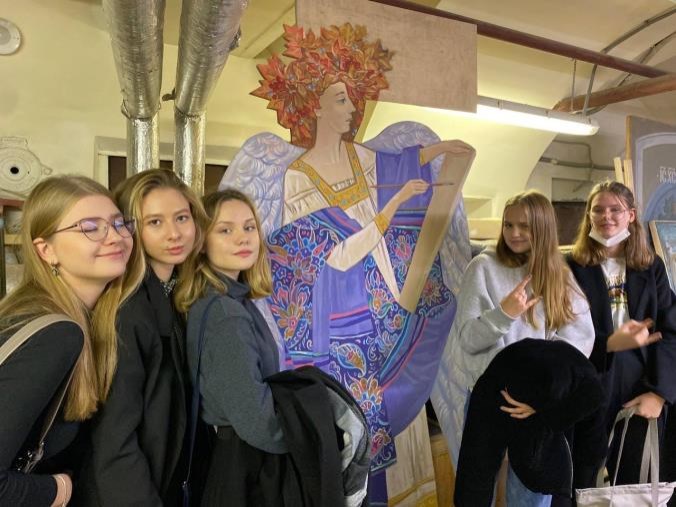 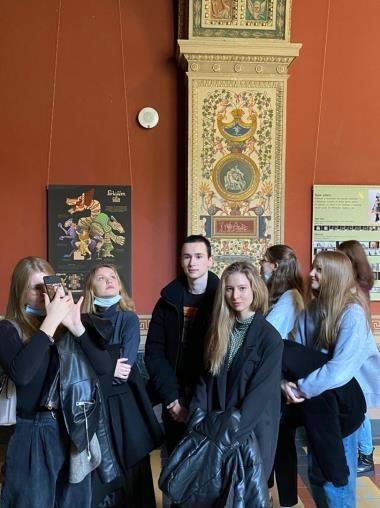 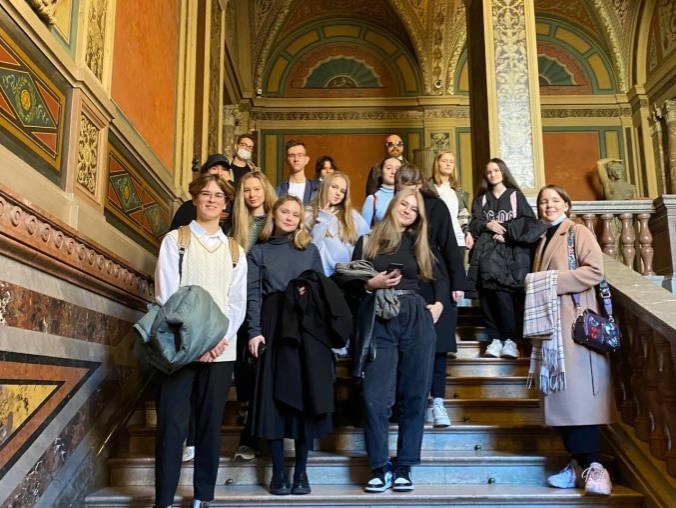 Программа «Духовный Петербург» Фестиваль КультЭра,16Модуль «Душу – Богу»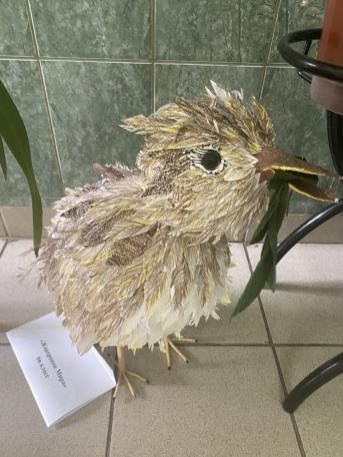 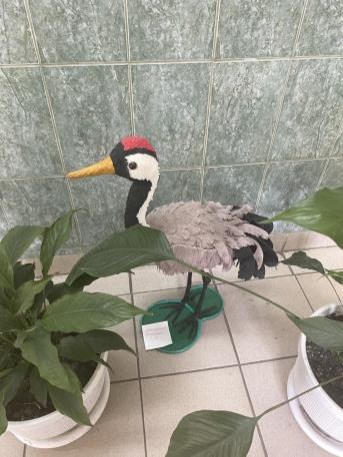 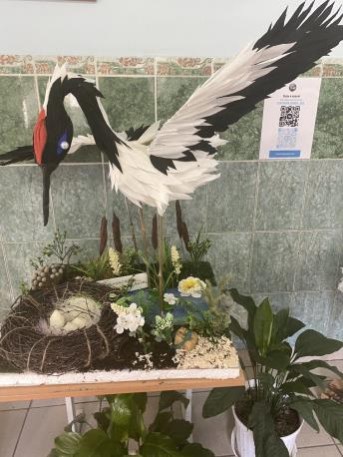 Конкурс «Жаворонки мира и добра»17Модуль «Жизнь-Отечеству»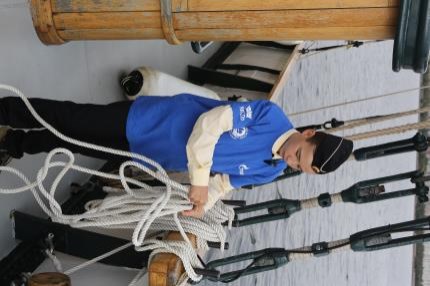 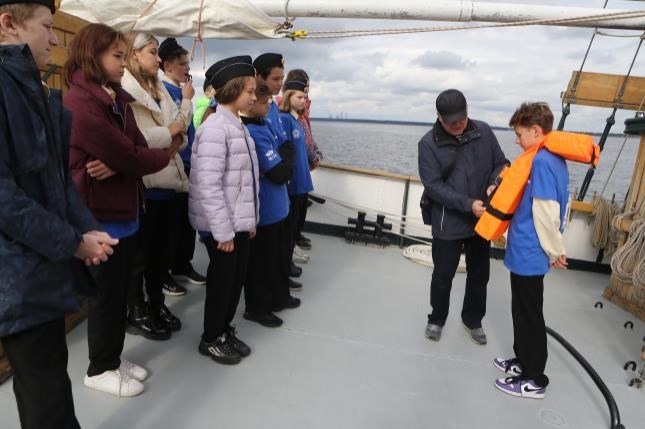 Программа «Кадетская подготовка» Морская практика кадет20Модуль «Жизнь-Отечеству»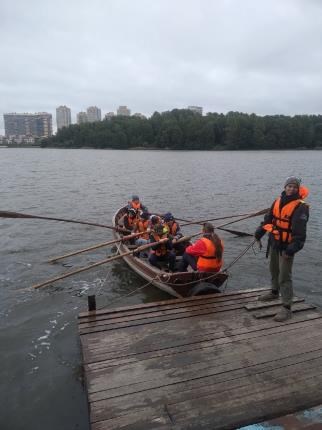 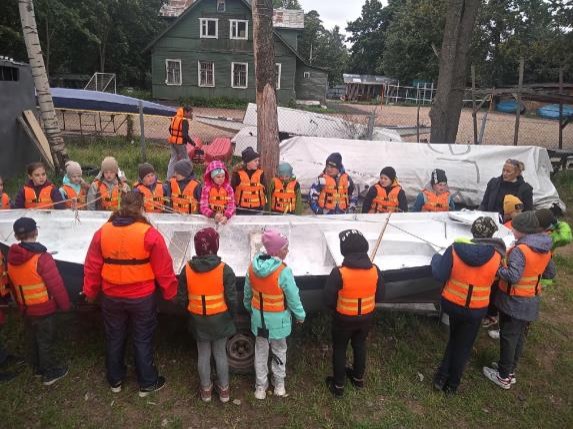 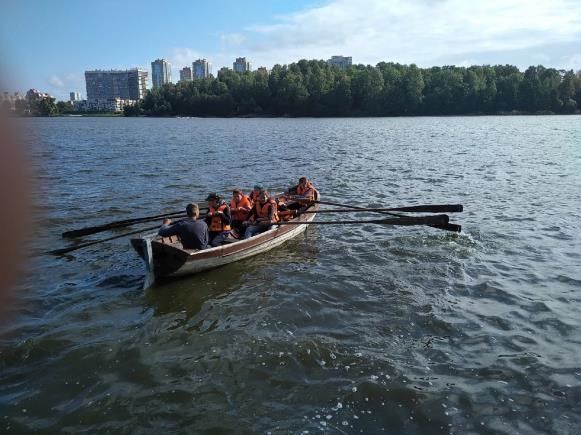 Программа «Кадетская подготовка» Гребная практика кадет21Модуль «Жизнь-Отечеству»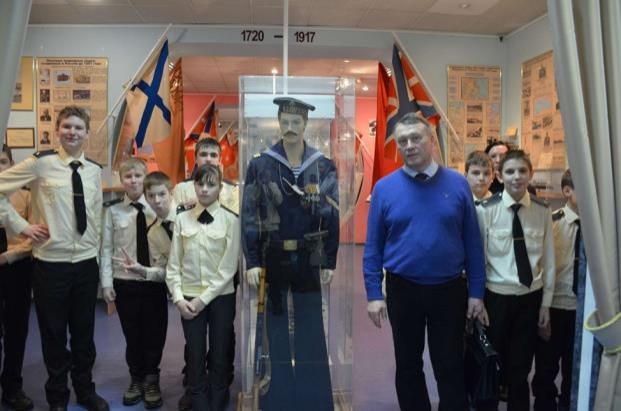 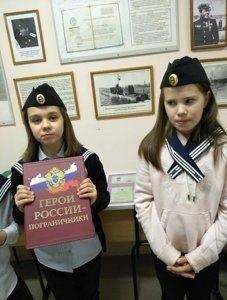 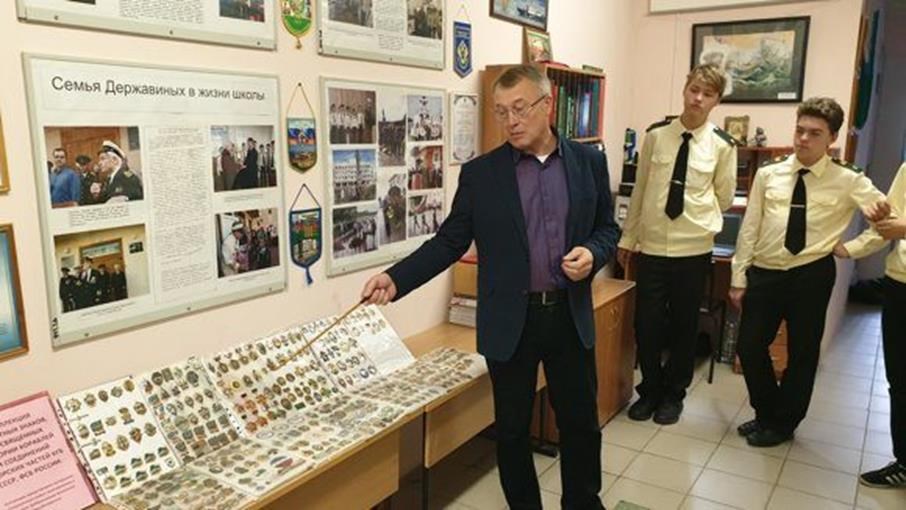 Программа «Русский флот»  Подготовка экскурсоводов 22Модуль «Жизнь-Отечеству»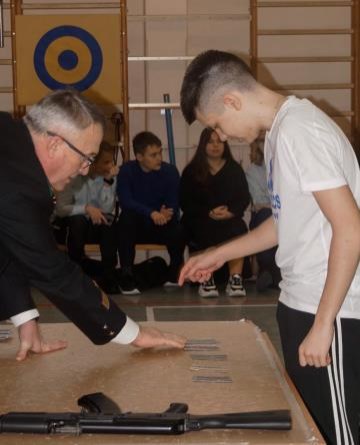 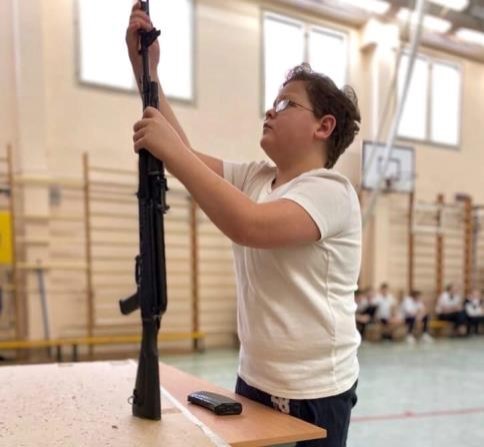 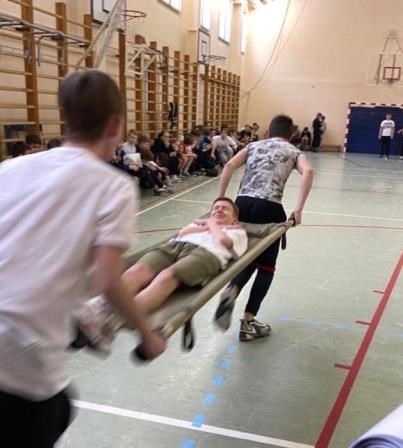 Программа «Кадетская практика» Показательные выступления на военизированной эстафете23Модуль «Жизнь-Отечеству»Программа «Кадетская практика» Практические занятия с капитаном24Модуль «Жизнь-Отечеству»Программа «Кадетская практика»Практические занятия на парусном линейном корабле 4-го ранга «Полтава»25Модуль «Честь и достоинство»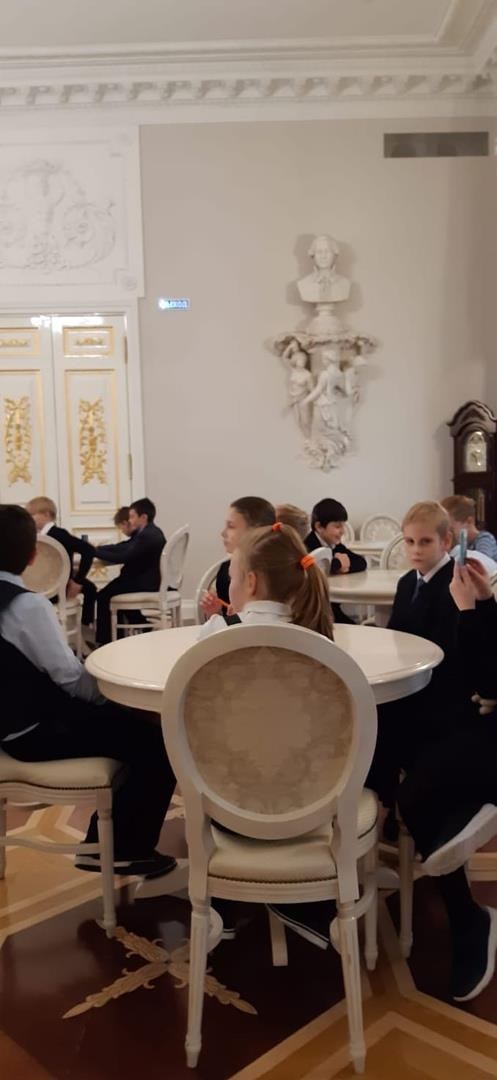 Программа «Дебаты » Участие в конкурсе27Модуль «Честь и достоинство»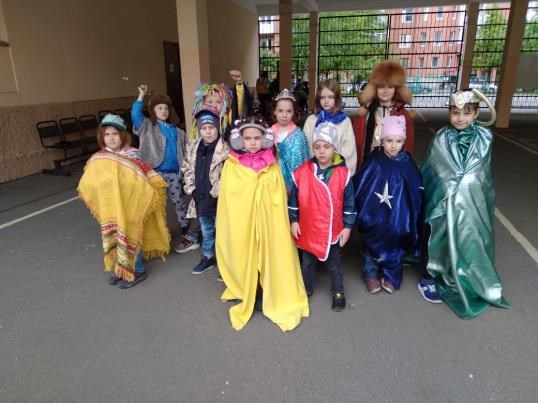 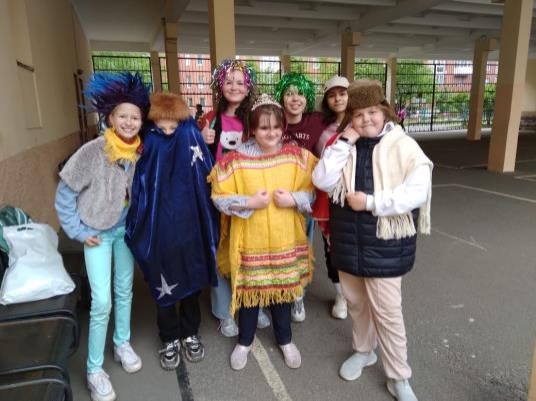 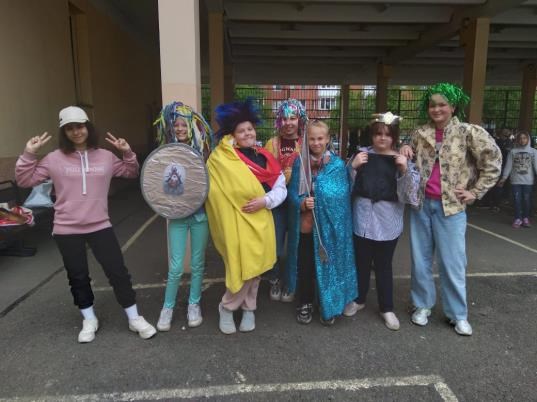 Программа «Литературная гостиная » Театрализованные представления28Модуль «Честь и достоинство»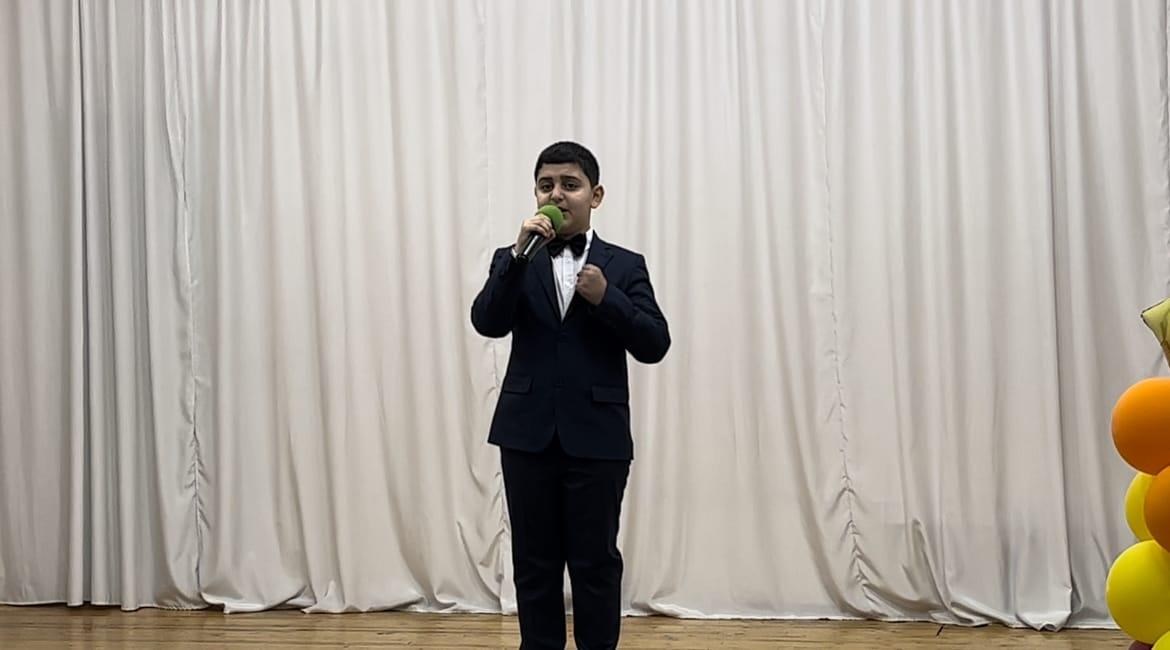 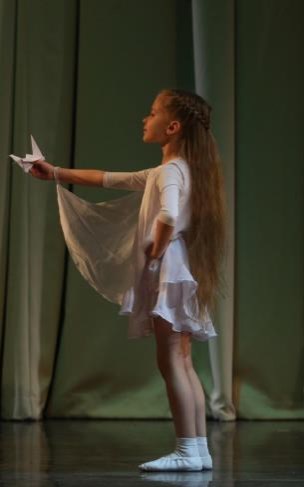 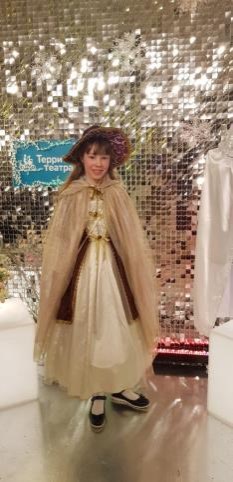 Программа «Литературная гостиная » Выступления на конкурсах29Модуль «Честь и достоинство»Уроки мужества «Честь и достоинство»30Модуль «Честь и достоинство»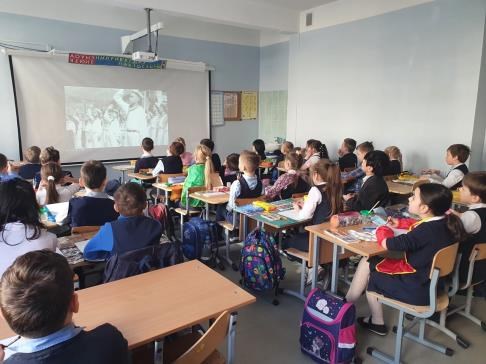 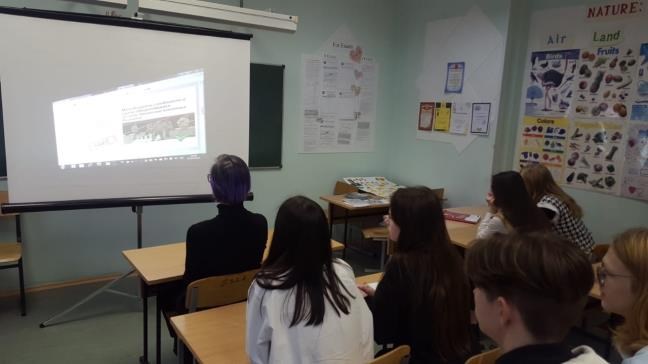 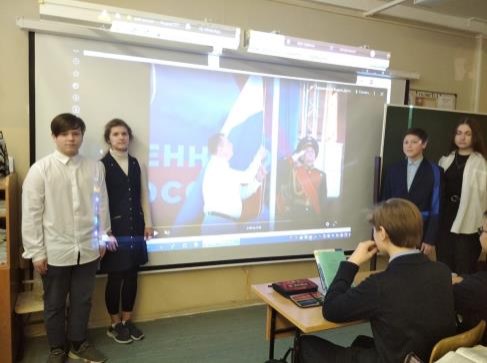 Уроки мужества «Честь и достоинство»31